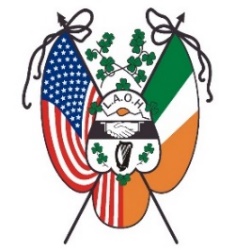 Ladies Ancient Order of Hibernians, inc.National Fundraising Raffle2021-202230 Chances to Win!   If you Win, your ticket goes back in the Bin!6 months of winners$100.00 Thanksgiving 2021, Early Bird Drawing$100.00 Christmas 2021, Early Bird Drawing$100.00 St Patrick’s Day 2022                       26 weekly Monday winners for $25.00(January 3rd, 2022 – June 27th, 2022)$1,000.00 GRAND PRIZEdrawn at the 2022 LAOH/AOH National ConventionTickets are $20.00 eachMake checks payable to: LAOH, Inc.C/o Mire Leffel, LAOH National Raffle Chair17710 Flamingo Ave.Cleveland, OH   44135Need more tickets or have any questions, email me at: nationallaohrafflechair@gmail.com What a great stocking stuffer for Christmas!Get your entries in early to be eligible for the 2021 Early Bird drawings!